                            Wayne State University   -     VA Medical Center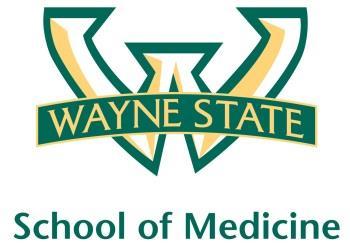 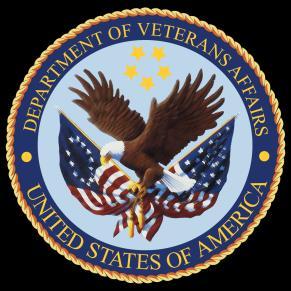                                     Department of Internal MedicineOctober 28th, 2015 –November 24th, 201512:00 pm – 1:00 pmExcept Monday 1:15 pm – 2:15 pmRoom A3102MondayTuesdayTuesdayWednesdayThursdayFriday10/2610/2710/2710/28Orientation by CMR(12pm- 1pm)10/29Orientation by NP Megan Irwin Part I10/30Orientation by Megan IrwinPart II 11/02Radiology Lecture I1:15 pm to 2:15 pm11/03Nephrology Lecture Dr. Abu- Hamdan11/03Nephrology Lecture Dr. Abu- Hamdan11/04Academic Half DayNo Morning Report11/05Red TeamShort Case 111/06Green TeamShort Case 111/09Radiology Lecture I1:15 pm to 2:15 pm11/10Cardiology Lecture Dr. Ramappa 11/10Cardiology Lecture Dr. Ramappa 11/11Academic Half DayNo Morning Report11/12Blue TeamShort Case 111/13Palliative Lecture Dr. Stellini11/16Yellow TeamShort Case 11:15 pm to 2:15 pm11/17 Red TeamShort Case2 11/17 Red TeamShort Case2 11/18Academic Half DayNo Morning Report11/19Green TeamShort Case 211/20Blue TeamShort Case 211/23Yellow TeamShort Case 21:15 pm to 2:15 pm11/23Yellow TeamShort Case 21:15 pm to 2:15 pm11/24M and M morning report Case